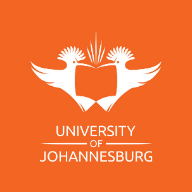 COVER PAGEINSTRUCTIONS: Please type, do not handwrite.Type only in the white blocks.Ensure that all the relevant signatory blocks are signed (a typed signature also counts as a signature, as long as that signatory is copied in the email to the Faculty) for the section being submitting.Submit a WORD version of this document, not a PDF scan.Submit supporting documents as required.All submissions should be made to the faculty officer appointed for that department, school and/or submission type.PLEASE NOTE:The document is divided into distinct sections:Section A – when the study is still in progress.Section B – ideally at least four months before submission for assessment.Section C – when submitting for assessment.Section D – if/when the first round of assessment produced conflicting results.Section E – if/when submitting for reassessment.Section F – when the assessment process has been completed and before graduation. Information Required for All ApplicationsPlease complete this table in full.Check the relevant box(es) with an X(You may mark more than one block)SECTION ASECTION AComplete this section when applying for:“A Change in Title”; and/or“A Change in Supervisor”; and/or“An Application for Interruption of Studies (formerly called “abeyance”); and/or“An Application for Extension of Studies”; and/or“An Application to Change from Full-Time to Part-Time or Part-Time to Full-Time”.Date submitted to faculty office:  ____________________Change of TitleNote: Changes to the title of a doctoral thesis are noted by Senate HDC.Change of SupervisorReturn to topInterruption of Studies (formerly called “abeyance”)Please submit a signed motivation from the student that details (1) what progress has been achieved to date, (2) why the interruption is required and (3) how the student intends to complete the degree after the period of interruption within a reasonable time period.  Supporting documentation related to the motivation must be submitted, for example if it is for medical reason, medical certificates must be submitted.Return to topExtending StudiesNB: To avoid premature applications for extensions, please note the maximum study periods in the table below:Please submit a signed motivation from the student that details (1) why satisfactory progress has not been achieved and (2) how the degree will be completed within the requested time period.Return to topChange from Full-Time to Part-Time or Part-Time to Full-TimeSignatoriesEither insert a scanned signature, or merely write the names in the appropriate block if submitting via e-mail directly to the faculty office, CCd to all signatories.FACULTY OFFICE:SECTION BComplete this section when nominating Assessors and Non-Assessing Chairs. Assessors and Non-Assessing Chairs must be nominated at least four months before submission for assessment.Date submitted to faculty office:  ____________________________Nomination of NAC and AssessorsPlease submit full (not abbreviated) CVs of each assessor, Also submit proof from each assessor (e.g. email) that they are willing to do the assessment.Due dates for nominations are the same as for Faculty HDC proposals.Please nominate a back-up assessor as well in the block provided.Assessor requirements: Mini-dissertation: two assessors with at least a master’s degree, of which one must be external to UJ, plus a back-up assessor external to UJ with at least a master’s degree;Dissertation: two assessors external to UJ, of which one must have a doctoral degree and one must have at least a master’s degree, plus a back-up assessor external to UJ with a doctoral degree;Thesis: three assessors with a doctoral degree who are external to UJ, of which one must be from outside South Africa, plus a back-up assessor with a doctoral degree from outside South Africa.Mark the appropriate box with an ‘X’ and motivate if necessary.SignatoriesEither insert a scanned signature, or merely write the names in the appropriate block if submitting via e-mail directly to the faculty office, CCd to all signatories.FACULTY OFFICE:SECTION CComplete this section when submitting for assessment.Date submitted to faculty office:  _______________________Permission to Submit for AssessmentMark the box with an ‘X’ to indicate permission to submit and certification of plagiarism screening.SignatoriesEither insert a scanned signature, or merely write the names in the appropriate block if submitting via e-mail directly to the faculty office, CCd to all signatories.FACULTY OFFICE:SECTION DComplete this section if a former round of assessment produced conflicting results.Either an additional assessor or an expert advisor must be nominated in this section (not both). An additional assessor does not view the reports produced by assessors during the previous round of assessment and produces a narrative report like any assessor would. An expert advisor does view the reports produced by assessors during the previous round of assessment and makes a recommendation based on these reports.Date submitted to Faculty Office:  ____________________Nomination of Additional AssessorPlease submit full (not abbreviated) CV of the additional assessor.Due dates for nominations are the same as for Faculty HDC proposals.Mark the appropriate box with an ‘X’ and motivate if necessary.Nomination of Expert AdvisorPlease submit full (not abbreviated) CV of the expert advisor.Due dates for nominations are the same as for Faculty HDC proposals.Mark the appropriate box with an ‘X’ and motivate if necessary.SignatoriesEither insert a scanned signature, or merely write the names in the appropriate block if submitting via e-mail directly to the faculty office, CCd to all signatories.FACULTY OFFICE:SECTION EComplete this section when submitting for RE-ASSESSMENT.Date submitted to faculty office:  ____________________Permission to Submit for Re-assessmentMark the box with an ‘X’ to indicate permission to submit and certification of plagiarism screening.SignatoriesEither insert a scanned signature, or merely write the names in the appropriate block if submitting via e-mail directly to the faculty office, CCd to all signatories.FACULTY OFFICE:SECTION FFinal Submission for GraduationDate submitted to faculty office:  ____________________Confirmation of Corrections MadeMark the box with an ‘X’ to indicate confirmation and documentation of corrections made.Please submit a letter from the student detailing what corrections have been made.Permission to Submit Final Minor Dissertation/Dissertation/ThesisMark the box with an ‘X’ to indicate permission to submit final thesis.CV & Laudatio (for doctoral theses only)SignatoriesEither insert a scanned signature, or merely write the names in the appropriate block if submitting via e-mail directly to the faculty office, CCd to all signatories.FACULTY OFFICE:FACULTY OF HUMANITIES POSTGRADUATE ONE-STOP FORMV12.2 (2024-02-15)NB: COMPLETE THE “INFORMATION REQUIRED FOR ALL APPLICATIONS” AT THE BOTTOM OF THIS PAGE, CHECK THE RELEVANT BOX AT THE TOP OF THE NEXT PAGE, AND COMPLETE ONLY THE SECTION RELEVANT TO THIS APPLICATION, WITH THE REQUIRED SIGNATORIES.Student’s surnameStudent’s surnameStudent’s initialsStudent’s initialsStudent numberStudent numberDate of first registrationDate of first registrationYearYearYearMonthMonthMonthFT/PTFT/PTFT/PTDepartmentDepartmentSupervisor (Title, Initials, Surname and Staff Number)Supervisor (Title, Initials, Surname and Staff Number)Supervisor (Title, Initials, Surname and Staff Number)Supervisor (Title, Initials, Surname and Staff Number)Supervisor (Title, Initials, Surname and Staff Number)Supervisor (Title, Initials, Surname and Staff Number)Co-Supervisor(s) (Title, Initials, Surname and Staff Number) Co-Supervisor(s) (Title, Initials, Surname and Staff Number) Co-Supervisor(s) (Title, Initials, Surname and Staff Number) Co-Supervisor(s) (Title, Initials, Surname and Staff Number) Co-Supervisor(s) (Title, Initials, Surname and Staff Number) Co-Supervisor(s) (Title, Initials, Surname and Staff Number) Has the UJ Supervisor-Student Agreement been signed?Has the UJ Supervisor-Student Agreement been signed?Has the UJ Supervisor-Student Agreement been signed?Has the UJ Supervisor-Student Agreement been signed?Has the UJ Supervisor-Student Agreement been signed?Has the UJ Supervisor-Student Agreement been signed?Has the UJ Supervisor-Student Agreement been signed?Has the UJ Supervisor-Student Agreement been signed?Has the UJ Supervisor-Student Agreement been signed?Has the UJ Supervisor-Student Agreement been signed?Has the UJ Supervisor-Student Agreement been signed?QualificationQualificationMinor DissertationMinor DissertationMinor DissertationMinor DissertationMinor DissertationThesisThesisThesisThesisTitle of study4IR Study Y/ N4IR Study Y/ N4IR Study Y/ N4IR Study Y/ NUJ-Related Sustainable Development Goal (SDG)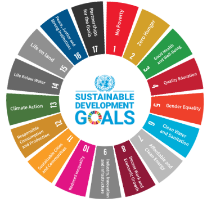 01 No Poverty 01 No Poverty 02 Zero Hunger02 Zero Hunger02 Zero Hunger03 Good Health &      Wellbeing03 Good Health &      Wellbeing04 Quality Education04 Quality Education04 Quality Education05 Gender Equality05 Gender EqualityUJ-Related Sustainable Development Goal (SDG)06 Clean Water      and Sanitation06 Clean Water      and Sanitation07 Affordable and     Clean Water07 Affordable and     Clean Water07 Affordable and     Clean Water08 Decent Work and      Economic Growth08 Decent Work and      Economic Growth09 Industry,     Innovation and    Infrastructure09 Industry,     Innovation and    Infrastructure09 Industry,     Innovation and    Infrastructure10 Reduced      Inequality10 Reduced      InequalityUJ-Related Sustainable Development Goal (SDG)11 Sustainable      Cities and      Communities11 Sustainable      Cities and      Communities12 Responsible     Consumption and     Production12 Responsible     Consumption and     Production12 Responsible     Consumption and     Production13 Climate Action13 Climate Action14 Life Below Water14 Life Below Water14 Life Below Water15 Life on Land15 Life on LandUJ-Related Sustainable Development Goal (SDG)16 Peace, Justice      and Strong      Institutions16 Peace, Justice      and Strong      Institutions17 Partnerships to     Achieve the Goal17 Partnerships to     Achieve the Goal17 Partnerships to     Achieve the GoalUJ-Related Sustainable Development Goal (SDG)Please indicate with X next to the one SDG best aligned with this study title.  Alternatively, if there is more than one SDG, then please indicate against each goal that it aligns with.Please indicate with X next to the one SDG best aligned with this study title.  Alternatively, if there is more than one SDG, then please indicate against each goal that it aligns with.Please indicate with X next to the one SDG best aligned with this study title.  Alternatively, if there is more than one SDG, then please indicate against each goal that it aligns with.Please indicate with X next to the one SDG best aligned with this study title.  Alternatively, if there is more than one SDG, then please indicate against each goal that it aligns with.Please indicate with X next to the one SDG best aligned with this study title.  Alternatively, if there is more than one SDG, then please indicate against each goal that it aligns with.Please indicate with X next to the one SDG best aligned with this study title.  Alternatively, if there is more than one SDG, then please indicate against each goal that it aligns with.Please indicate with X next to the one SDG best aligned with this study title.  Alternatively, if there is more than one SDG, then please indicate against each goal that it aligns with.Please indicate with X next to the one SDG best aligned with this study title.  Alternatively, if there is more than one SDG, then please indicate against each goal that it aligns with.Please indicate with X next to the one SDG best aligned with this study title.  Alternatively, if there is more than one SDG, then please indicate against each goal that it aligns with.Please indicate with X next to the one SDG best aligned with this study title.  Alternatively, if there is more than one SDG, then please indicate against each goal that it aligns with.Please indicate with X next to the one SDG best aligned with this study title.  Alternatively, if there is more than one SDG, then please indicate against each goal that it aligns with.Please indicate with X next to the one SDG best aligned with this study title.  Alternatively, if there is more than one SDG, then please indicate against each goal that it aligns with.Please indicate with X next to the one SDG best aligned with this study title.  Alternatively, if there is more than one SDG, then please indicate against each goal that it aligns with.Please indicate with X next to the one SDG best aligned with this study title.  Alternatively, if there is more than one SDG, then please indicate against each goal that it aligns with.Please indicate with X next to the one SDG best aligned with this study title.  Alternatively, if there is more than one SDG, then please indicate against each goal that it aligns with.Please indicate with X next to the one SDG best aligned with this study title.  Alternatively, if there is more than one SDG, then please indicate against each goal that it aligns with.Please indicate with X next to the one SDG best aligned with this study title.  Alternatively, if there is more than one SDG, then please indicate against each goal that it aligns with.Please indicate with X next to the one SDG best aligned with this study title.  Alternatively, if there is more than one SDG, then please indicate against each goal that it aligns with.Change of TitleChange of SupervisorInterruption of Studies (formerly called “abeyance”)Extending StudiesChange from Part-Time to Full-Time or Full-Time to Part-TimeSECTION BNomination of NAC and AssessorsSECTION CPermission to Submit for AssessmentSECTION DNomination of Additional Assessor or Expert AdvisorSECTION EPermission to Submit for ReassessmentSECTION FConfirmation of Corrections MadePermission to Submit Final Minor Dissertation/Dissertation/ThesisFor doctoral theses only: CV (100 words max) & Laudatio (150 words max) Original titleProposed new titleMotivation for title changeDoes the student hold one or more bursary/ies for this degree?Does the student hold one or more bursary/ies for this degree?If “yes”, has the funder(s) been informed of the change of title?If “yes”, has the funder(s) been informed of the change of title?Proposed new supervisor(Title, Initials, Surname and Staff Number)Proposed new co-supervisor(Title, Initials, Surname and Staff Number)Motivation for supervisor changeWhat actions are being taken to facilitate a smooth transition?Interruption start dateYearYearMonthInterruption end dateYearYearMonthWas one or more former request(s) for extension or interruption of studies approved?Was one or more former request(s) for extension or interruption of studies approved?Was one or more former request(s) for extension or interruption of studies approved?Was one or more former request(s) for extension or interruption of studies approved?Was one or more former request(s) for extension or interruption of studies approved?Was one or more former request(s) for extension or interruption of studies approved?If “yes”, how many times and for which period(s)?If “yes”, how many times and for which period(s)?If “yes”, how many times and for which period(s)?Supervisor’s motivation for interruption of studiesMaster’s study Doctoral study Full-time study Minimum time12 months 24 months Full-time study Maximum time24 months 48 months Part-time study Minimum time 12 months 24 months Part-time study Maximum time 36 months60 monthsProposed extension dateYearMonthWas one or more former request(s) for extension or interruption of studies approved?Was one or more former request(s) for extension or interruption of studies approved?Was one or more former request(s) for extension or interruption of studies approved?Was one or more former request(s) for extension or interruption of studies approved?Was one or more former request(s) for extension or interruption of studies approved?Was one or more former request(s) for extension or interruption of studies approved?If “yes”, how many times and for which period(s)?If “yes”, how many times and for which period(s)?If “yes”, how many times and for which period(s)?Supervisor’s motivation for extensionWhat is the student’s current registration status? (full-time or part-time)What is the student’s current registration status? (full-time or part-time)What is the student’s current registration status? (full-time or part-time)What is the student’s current registration status? (full-time or part-time)What registration status does the student wish to change to? (full-time or part-time) What registration status does the student wish to change to? (full-time or part-time) What registration status does the student wish to change to? (full-time or part-time) What registration status does the student wish to change to? (full-time or part-time) First date of registrationFirst date of registrationFirst date of registrationFirst date of registrationWas any former requests for an extension or interruption of studies approved?Was any former requests for an extension or interruption of studies approved?Was any former requests for an extension or interruption of studies approved?Was any former requests for an extension or interruption of studies approved?If “yes”, how many times and for which period(s)?If “yes”, how many times and for which period(s)?What bursary/ies has the student received for this degree?What bursary/ies has the student received for this degree?What bursary/ies has the student received for this degree?Is the student aware that a change of registration status from Full-Time to Part-Time might require him/her to repay the bursary fees?Is the student aware that a change of registration status from Full-Time to Part-Time might require him/her to repay the bursary fees?Is the student aware that a change of registration status from Full-Time to Part-Time might require him/her to repay the bursary fees?Is the student aware that a change of registration status from Full-Time to Part-Time might require him/her to repay the bursary fees?Supervisor’s motivation for change of offeringStudentSupervisorCo-SupervisorHODStaff memberDate receivedDate processedSignatureNon-Assessing Chair: Title, Initials, SurnameNAC’s staff numberQuestionsYesNoHas one or more of the assessors been nominated by the same supervisor in the last two years? (If “yes”, please motivate in the line below.)Is one or more of the Assessors a former member of staff at UJ or at one of its pre-merger institutions? (If “yes”, list the assessor's name, department and last year of affiliation with UJ in the line below.)Can the supervisor declare any association with any of the assessors in the last five years in terms of the following? (If “yes”, elaborate in the line below.)Joint publication.Post-graduate supervision of or with the assessor.Joint Research Proposal.Any other potential conflicts of interest.Assessor 1: Title, Initials, SurnameAssessor 1: Title, Initials, SurnameAssessor 1: Title, Initials, SurnameAssessor 1: Title, Initials, SurnameAssessor 1: Title, Initials, SurnameInstitutionTelephone (W)Telephone (Cell)Telephone (H)FaxEmail and Skype handle (if available)Physical address to which report must be couriered if, and only if, a physical copy is requested by the assessor.Physical address to which report must be couriered if, and only if, a physical copy is requested by the assessor.Physical address to which report must be couriered if, and only if, a physical copy is requested by the assessor.Physical address to which report must be couriered if, and only if, a physical copy is requested by the assessor.Physical address to which report must be couriered if, and only if, a physical copy is requested by the assessor.Physical address to which report must be couriered if, and only if, a physical copy is requested by the assessor.Physical address to which report must be couriered if, and only if, a physical copy is requested by the assessor.Students submit electronic copies of their research in PDF format.  The research will thus be dispatched to all examiners in electronic PDF format.  Please confirm that you have discussed this with the proposed assessor and they understand and accept this University requirement.Students submit electronic copies of their research in PDF format.  The research will thus be dispatched to all examiners in electronic PDF format.  Please confirm that you have discussed this with the proposed assessor and they understand and accept this University requirement.Students submit electronic copies of their research in PDF format.  The research will thus be dispatched to all examiners in electronic PDF format.  Please confirm that you have discussed this with the proposed assessor and they understand and accept this University requirement.Students submit electronic copies of their research in PDF format.  The research will thus be dispatched to all examiners in electronic PDF format.  Please confirm that you have discussed this with the proposed assessor and they understand and accept this University requirement.Students submit electronic copies of their research in PDF format.  The research will thus be dispatched to all examiners in electronic PDF format.  Please confirm that you have discussed this with the proposed assessor and they understand and accept this University requirement.Students submit electronic copies of their research in PDF format.  The research will thus be dispatched to all examiners in electronic PDF format.  Please confirm that you have discussed this with the proposed assessor and they understand and accept this University requirement.Students submit electronic copies of their research in PDF format.  The research will thus be dispatched to all examiners in electronic PDF format.  Please confirm that you have discussed this with the proposed assessor and they understand and accept this University requirement.Students submit electronic copies of their research in PDF format.  The research will thus be dispatched to all examiners in electronic PDF format.  Please confirm that you have discussed this with the proposed assessor and they understand and accept this University requirement.Students submit electronic copies of their research in PDF format.  The research will thus be dispatched to all examiners in electronic PDF format.  Please confirm that you have discussed this with the proposed assessor and they understand and accept this University requirement.Students submit electronic copies of their research in PDF format.  The research will thus be dispatched to all examiners in electronic PDF format.  Please confirm that you have discussed this with the proposed assessor and they understand and accept this University requirement.CONFIRMEDStudents submit electronic copies of their research in PDF format.  The research will thus be dispatched to all examiners in electronic PDF format.  Please confirm that you have discussed this with the proposed assessor and they understand and accept this University requirement.Students submit electronic copies of their research in PDF format.  The research will thus be dispatched to all examiners in electronic PDF format.  Please confirm that you have discussed this with the proposed assessor and they understand and accept this University requirement.Students submit electronic copies of their research in PDF format.  The research will thus be dispatched to all examiners in electronic PDF format.  Please confirm that you have discussed this with the proposed assessor and they understand and accept this University requirement.Students submit electronic copies of their research in PDF format.  The research will thus be dispatched to all examiners in electronic PDF format.  Please confirm that you have discussed this with the proposed assessor and they understand and accept this University requirement.Students submit electronic copies of their research in PDF format.  The research will thus be dispatched to all examiners in electronic PDF format.  Please confirm that you have discussed this with the proposed assessor and they understand and accept this University requirement.Students submit electronic copies of their research in PDF format.  The research will thus be dispatched to all examiners in electronic PDF format.  Please confirm that you have discussed this with the proposed assessor and they understand and accept this University requirement.Students submit electronic copies of their research in PDF format.  The research will thus be dispatched to all examiners in electronic PDF format.  Please confirm that you have discussed this with the proposed assessor and they understand and accept this University requirement.Students submit electronic copies of their research in PDF format.  The research will thus be dispatched to all examiners in electronic PDF format.  Please confirm that you have discussed this with the proposed assessor and they understand and accept this University requirement.Students submit electronic copies of their research in PDF format.  The research will thus be dispatched to all examiners in electronic PDF format.  Please confirm that you have discussed this with the proposed assessor and they understand and accept this University requirement.Students submit electronic copies of their research in PDF format.  The research will thus be dispatched to all examiners in electronic PDF format.  Please confirm that you have discussed this with the proposed assessor and they understand and accept this University requirement.Motivation if not an academicMotivation if not an academicMotivation if not an academicAssessor 2: Title, Initials, SurnameAssessor 2: Title, Initials, SurnameAssessor 2: Title, Initials, SurnameAssessor 2: Title, Initials, SurnameAssessor 2: Title, Initials, SurnameAssessor 2: Title, Initials, SurnameInstitutionInstitutionTelephone (W)Telephone (W)Telephone (Cell)Telephone (Cell)Telephone (H)Telephone (H)FaxFaxEmail and Skype handle (if available)Email and Skype handle (if available)Physical address to which report must be couriered if, and only if, a physical copy is requested by the assessor.Physical address to which report must be couriered if, and only if, a physical copy is requested by the assessor.Physical address to which report must be couriered if, and only if, a physical copy is requested by the assessor.Physical address to which report must be couriered if, and only if, a physical copy is requested by the assessor.Physical address to which report must be couriered if, and only if, a physical copy is requested by the assessor.Physical address to which report must be couriered if, and only if, a physical copy is requested by the assessor.Physical address to which report must be couriered if, and only if, a physical copy is requested by the assessor.Students submit electronic copies of their research in PDF format.  The research will thus be dispatched to all examiners in electronic PDF format.  Please confirm that you have discussed this with the proposed assessor and they understand and accept this University requirement.Students submit electronic copies of their research in PDF format.  The research will thus be dispatched to all examiners in electronic PDF format.  Please confirm that you have discussed this with the proposed assessor and they understand and accept this University requirement.Students submit electronic copies of their research in PDF format.  The research will thus be dispatched to all examiners in electronic PDF format.  Please confirm that you have discussed this with the proposed assessor and they understand and accept this University requirement.Students submit electronic copies of their research in PDF format.  The research will thus be dispatched to all examiners in electronic PDF format.  Please confirm that you have discussed this with the proposed assessor and they understand and accept this University requirement.Students submit electronic copies of their research in PDF format.  The research will thus be dispatched to all examiners in electronic PDF format.  Please confirm that you have discussed this with the proposed assessor and they understand and accept this University requirement.Students submit electronic copies of their research in PDF format.  The research will thus be dispatched to all examiners in electronic PDF format.  Please confirm that you have discussed this with the proposed assessor and they understand and accept this University requirement.Students submit electronic copies of their research in PDF format.  The research will thus be dispatched to all examiners in electronic PDF format.  Please confirm that you have discussed this with the proposed assessor and they understand and accept this University requirement.Students submit electronic copies of their research in PDF format.  The research will thus be dispatched to all examiners in electronic PDF format.  Please confirm that you have discussed this with the proposed assessor and they understand and accept this University requirement.Students submit electronic copies of their research in PDF format.  The research will thus be dispatched to all examiners in electronic PDF format.  Please confirm that you have discussed this with the proposed assessor and they understand and accept this University requirement.Students submit electronic copies of their research in PDF format.  The research will thus be dispatched to all examiners in electronic PDF format.  Please confirm that you have discussed this with the proposed assessor and they understand and accept this University requirement.CONFIRMEDStudents submit electronic copies of their research in PDF format.  The research will thus be dispatched to all examiners in electronic PDF format.  Please confirm that you have discussed this with the proposed assessor and they understand and accept this University requirement.Students submit electronic copies of their research in PDF format.  The research will thus be dispatched to all examiners in electronic PDF format.  Please confirm that you have discussed this with the proposed assessor and they understand and accept this University requirement.Students submit electronic copies of their research in PDF format.  The research will thus be dispatched to all examiners in electronic PDF format.  Please confirm that you have discussed this with the proposed assessor and they understand and accept this University requirement.Students submit electronic copies of their research in PDF format.  The research will thus be dispatched to all examiners in electronic PDF format.  Please confirm that you have discussed this with the proposed assessor and they understand and accept this University requirement.Students submit electronic copies of their research in PDF format.  The research will thus be dispatched to all examiners in electronic PDF format.  Please confirm that you have discussed this with the proposed assessor and they understand and accept this University requirement.Students submit electronic copies of their research in PDF format.  The research will thus be dispatched to all examiners in electronic PDF format.  Please confirm that you have discussed this with the proposed assessor and they understand and accept this University requirement.Students submit electronic copies of their research in PDF format.  The research will thus be dispatched to all examiners in electronic PDF format.  Please confirm that you have discussed this with the proposed assessor and they understand and accept this University requirement.Students submit electronic copies of their research in PDF format.  The research will thus be dispatched to all examiners in electronic PDF format.  Please confirm that you have discussed this with the proposed assessor and they understand and accept this University requirement.Students submit electronic copies of their research in PDF format.  The research will thus be dispatched to all examiners in electronic PDF format.  Please confirm that you have discussed this with the proposed assessor and they understand and accept this University requirement.Students submit electronic copies of their research in PDF format.  The research will thus be dispatched to all examiners in electronic PDF format.  Please confirm that you have discussed this with the proposed assessor and they understand and accept this University requirement.Motivation if not an academicMotivation if not an academicMotivation if not an academicMotivation if not an academicAssessor 3: Title, Initials, SurnameAssessor 3: Title, Initials, SurnameAssessor 3: Title, Initials, SurnameAssessor 3: Title, Initials, SurnameAssessor 3: Title, Initials, SurnameAssessor 3: Title, Initials, SurnameInstitutionInstitutionTelephone (W)Telephone (W)Telephone (Cell)Telephone (Cell)Telephone (H)Telephone (H)FaxFaxEmail and Skype handle (if available)Email and Skype handle (if available)Physical address to which report must be couriered if, and only if, a physical copy is requested by the assessor.Physical address to which report must be couriered if, and only if, a physical copy is requested by the assessor.Physical address to which report must be couriered if, and only if, a physical copy is requested by the assessor.Physical address to which report must be couriered if, and only if, a physical copy is requested by the assessor.Physical address to which report must be couriered if, and only if, a physical copy is requested by the assessor.Physical address to which report must be couriered if, and only if, a physical copy is requested by the assessor.Physical address to which report must be couriered if, and only if, a physical copy is requested by the assessor.Students submit electronic copies of their research in PDF format.  The research will thus be dispatched to all examiners in electronic PDF format.  Please confirm that you have discussed this with the proposed assessor and they understand and accept this University requirement.Students submit electronic copies of their research in PDF format.  The research will thus be dispatched to all examiners in electronic PDF format.  Please confirm that you have discussed this with the proposed assessor and they understand and accept this University requirement.Students submit electronic copies of their research in PDF format.  The research will thus be dispatched to all examiners in electronic PDF format.  Please confirm that you have discussed this with the proposed assessor and they understand and accept this University requirement.Students submit electronic copies of their research in PDF format.  The research will thus be dispatched to all examiners in electronic PDF format.  Please confirm that you have discussed this with the proposed assessor and they understand and accept this University requirement.Students submit electronic copies of their research in PDF format.  The research will thus be dispatched to all examiners in electronic PDF format.  Please confirm that you have discussed this with the proposed assessor and they understand and accept this University requirement.Students submit electronic copies of their research in PDF format.  The research will thus be dispatched to all examiners in electronic PDF format.  Please confirm that you have discussed this with the proposed assessor and they understand and accept this University requirement.Students submit electronic copies of their research in PDF format.  The research will thus be dispatched to all examiners in electronic PDF format.  Please confirm that you have discussed this with the proposed assessor and they understand and accept this University requirement.Students submit electronic copies of their research in PDF format.  The research will thus be dispatched to all examiners in electronic PDF format.  Please confirm that you have discussed this with the proposed assessor and they understand and accept this University requirement.Students submit electronic copies of their research in PDF format.  The research will thus be dispatched to all examiners in electronic PDF format.  Please confirm that you have discussed this with the proposed assessor and they understand and accept this University requirement.Students submit electronic copies of their research in PDF format.  The research will thus be dispatched to all examiners in electronic PDF format.  Please confirm that you have discussed this with the proposed assessor and they understand and accept this University requirement.CONFIRMEDStudents submit electronic copies of their research in PDF format.  The research will thus be dispatched to all examiners in electronic PDF format.  Please confirm that you have discussed this with the proposed assessor and they understand and accept this University requirement.Students submit electronic copies of their research in PDF format.  The research will thus be dispatched to all examiners in electronic PDF format.  Please confirm that you have discussed this with the proposed assessor and they understand and accept this University requirement.Students submit electronic copies of their research in PDF format.  The research will thus be dispatched to all examiners in electronic PDF format.  Please confirm that you have discussed this with the proposed assessor and they understand and accept this University requirement.Students submit electronic copies of their research in PDF format.  The research will thus be dispatched to all examiners in electronic PDF format.  Please confirm that you have discussed this with the proposed assessor and they understand and accept this University requirement.Students submit electronic copies of their research in PDF format.  The research will thus be dispatched to all examiners in electronic PDF format.  Please confirm that you have discussed this with the proposed assessor and they understand and accept this University requirement.Students submit electronic copies of their research in PDF format.  The research will thus be dispatched to all examiners in electronic PDF format.  Please confirm that you have discussed this with the proposed assessor and they understand and accept this University requirement.Students submit electronic copies of their research in PDF format.  The research will thus be dispatched to all examiners in electronic PDF format.  Please confirm that you have discussed this with the proposed assessor and they understand and accept this University requirement.Students submit electronic copies of their research in PDF format.  The research will thus be dispatched to all examiners in electronic PDF format.  Please confirm that you have discussed this with the proposed assessor and they understand and accept this University requirement.Students submit electronic copies of their research in PDF format.  The research will thus be dispatched to all examiners in electronic PDF format.  Please confirm that you have discussed this with the proposed assessor and they understand and accept this University requirement.Students submit electronic copies of their research in PDF format.  The research will thus be dispatched to all examiners in electronic PDF format.  Please confirm that you have discussed this with the proposed assessor and they understand and accept this University requirement.Motivation if not an academicMotivation if not an academicMotivation if not an academicMotivation if not an academicBack Up Assessor: Title, Initials, SurnameBack Up Assessor: Title, Initials, SurnameBack Up Assessor: Title, Initials, SurnameBack Up Assessor: Title, Initials, SurnameBack Up Assessor: Title, Initials, SurnameBack Up Assessor: Title, Initials, SurnameInstitutionInstitutionTelephone (W)Telephone (W)Telephone (Cell)Telephone (Cell)Telephone (H)Telephone (H)FaxFaxEmail and Skype handle (if availableEmail and Skype handle (if availablePhysical address to which report must be couriered if, and only if, a physical copy is requested by the assessor.Physical address to which report must be couriered if, and only if, a physical copy is requested by the assessor.Physical address to which report must be couriered if, and only if, a physical copy is requested by the assessor.Physical address to which report must be couriered if, and only if, a physical copy is requested by the assessor.Physical address to which report must be couriered if, and only if, a physical copy is requested by the assessor.Physical address to which report must be couriered if, and only if, a physical copy is requested by the assessor.Physical address to which report must be couriered if, and only if, a physical copy is requested by the assessor.Students submit electronic copies of their research in PDF format.  The research will thus be dispatched to all examiners in electronic PDF format.  Please confirm that you have discussed this with the proposed assessor and they understand and accept this University requirement.Students submit electronic copies of their research in PDF format.  The research will thus be dispatched to all examiners in electronic PDF format.  Please confirm that you have discussed this with the proposed assessor and they understand and accept this University requirement.Students submit electronic copies of their research in PDF format.  The research will thus be dispatched to all examiners in electronic PDF format.  Please confirm that you have discussed this with the proposed assessor and they understand and accept this University requirement.Students submit electronic copies of their research in PDF format.  The research will thus be dispatched to all examiners in electronic PDF format.  Please confirm that you have discussed this with the proposed assessor and they understand and accept this University requirement.Students submit electronic copies of their research in PDF format.  The research will thus be dispatched to all examiners in electronic PDF format.  Please confirm that you have discussed this with the proposed assessor and they understand and accept this University requirement.Students submit electronic copies of their research in PDF format.  The research will thus be dispatched to all examiners in electronic PDF format.  Please confirm that you have discussed this with the proposed assessor and they understand and accept this University requirement.Students submit electronic copies of their research in PDF format.  The research will thus be dispatched to all examiners in electronic PDF format.  Please confirm that you have discussed this with the proposed assessor and they understand and accept this University requirement.Students submit electronic copies of their research in PDF format.  The research will thus be dispatched to all examiners in electronic PDF format.  Please confirm that you have discussed this with the proposed assessor and they understand and accept this University requirement.Students submit electronic copies of their research in PDF format.  The research will thus be dispatched to all examiners in electronic PDF format.  Please confirm that you have discussed this with the proposed assessor and they understand and accept this University requirement.Students submit electronic copies of their research in PDF format.  The research will thus be dispatched to all examiners in electronic PDF format.  Please confirm that you have discussed this with the proposed assessor and they understand and accept this University requirement.CONFIRMEDStudents submit electronic copies of their research in PDF format.  The research will thus be dispatched to all examiners in electronic PDF format.  Please confirm that you have discussed this with the proposed assessor and they understand and accept this University requirement.Students submit electronic copies of their research in PDF format.  The research will thus be dispatched to all examiners in electronic PDF format.  Please confirm that you have discussed this with the proposed assessor and they understand and accept this University requirement.Students submit electronic copies of their research in PDF format.  The research will thus be dispatched to all examiners in electronic PDF format.  Please confirm that you have discussed this with the proposed assessor and they understand and accept this University requirement.Students submit electronic copies of their research in PDF format.  The research will thus be dispatched to all examiners in electronic PDF format.  Please confirm that you have discussed this with the proposed assessor and they understand and accept this University requirement.Students submit electronic copies of their research in PDF format.  The research will thus be dispatched to all examiners in electronic PDF format.  Please confirm that you have discussed this with the proposed assessor and they understand and accept this University requirement.Students submit electronic copies of their research in PDF format.  The research will thus be dispatched to all examiners in electronic PDF format.  Please confirm that you have discussed this with the proposed assessor and they understand and accept this University requirement.Students submit electronic copies of their research in PDF format.  The research will thus be dispatched to all examiners in electronic PDF format.  Please confirm that you have discussed this with the proposed assessor and they understand and accept this University requirement.Students submit electronic copies of their research in PDF format.  The research will thus be dispatched to all examiners in electronic PDF format.  Please confirm that you have discussed this with the proposed assessor and they understand and accept this University requirement.Students submit electronic copies of their research in PDF format.  The research will thus be dispatched to all examiners in electronic PDF format.  Please confirm that you have discussed this with the proposed assessor and they understand and accept this University requirement.Students submit electronic copies of their research in PDF format.  The research will thus be dispatched to all examiners in electronic PDF format.  Please confirm that you have discussed this with the proposed assessor and they understand and accept this University requirement.Motivation if not an academicMotivation if not an academicMotivation if not an academicMotivation if not an academicSupervisorCo-SupervisorNACStaff memberDate receivedDate processedSignatureWe, as supervisor and non-assessing chair, give permission for the minor dissertation, dissertation or thesis specified above to be submitted for assessment and declare that the submitted copies of this study can be dispatched to the approved assessors for assessment purposes.We, as supervisor and non-assessing chair, certify that the minor dissertation, dissertation or thesis has been screened through Turnitin (or another suitable programme or process), that no plagiarism was detected and that the Turnitin report is included with the submission.SupervisorCo-SupervisorNACStaff memberDate receivedDate processedSignatureQuestionsYesNoHas the additional assessor been nominated by the same supervisor in the last two years? (If “yes”, please motivate in the line below.)Is the additional assessor a former member of staff at UJ or at one of its pre-merger institutions? (If “yes”, list the assessor's name, department and last year of affiliation with UJ in the line below.)Can the supervisor declare any association with the additional assessor in the last five years in terms of the following? (If “yes”, elaborate in the line below.)Joint publication.Post-graduate supervision of or with the assessor.Joint Research Proposal.Any other potential conflicts of interest.Additional Assessor: 
Title, Initials, SurnameAdditional Assessor: 
Title, Initials, SurnameAdditional Assessor: 
Title, Initials, SurnameRoleAssessorAssessorAssessorAssessorAdvisorAdvisorAdvisorInstitutionTelephone (W)Telephone (Cell)Telephone (Cell)Telephone (Cell)Telephone (H)FaxFaxFaxEmail and Skype handle (if available)Students submit electronic copies of their research in PDF format.  The research will thus be dispatched to all examiners in electronic PDF format.  Please confirm that you have discussed this with the proposed assessor and they understand and accept this University requirement.Students submit electronic copies of their research in PDF format.  The research will thus be dispatched to all examiners in electronic PDF format.  Please confirm that you have discussed this with the proposed assessor and they understand and accept this University requirement.Students submit electronic copies of their research in PDF format.  The research will thus be dispatched to all examiners in electronic PDF format.  Please confirm that you have discussed this with the proposed assessor and they understand and accept this University requirement.Students submit electronic copies of their research in PDF format.  The research will thus be dispatched to all examiners in electronic PDF format.  Please confirm that you have discussed this with the proposed assessor and they understand and accept this University requirement.Students submit electronic copies of their research in PDF format.  The research will thus be dispatched to all examiners in electronic PDF format.  Please confirm that you have discussed this with the proposed assessor and they understand and accept this University requirement.Students submit electronic copies of their research in PDF format.  The research will thus be dispatched to all examiners in electronic PDF format.  Please confirm that you have discussed this with the proposed assessor and they understand and accept this University requirement.Students submit electronic copies of their research in PDF format.  The research will thus be dispatched to all examiners in electronic PDF format.  Please confirm that you have discussed this with the proposed assessor and they understand and accept this University requirement.Students submit electronic copies of their research in PDF format.  The research will thus be dispatched to all examiners in electronic PDF format.  Please confirm that you have discussed this with the proposed assessor and they understand and accept this University requirement.CONFIRMEDCONFIRMEDStudents submit electronic copies of their research in PDF format.  The research will thus be dispatched to all examiners in electronic PDF format.  Please confirm that you have discussed this with the proposed assessor and they understand and accept this University requirement.Students submit electronic copies of their research in PDF format.  The research will thus be dispatched to all examiners in electronic PDF format.  Please confirm that you have discussed this with the proposed assessor and they understand and accept this University requirement.Students submit electronic copies of their research in PDF format.  The research will thus be dispatched to all examiners in electronic PDF format.  Please confirm that you have discussed this with the proposed assessor and they understand and accept this University requirement.Students submit electronic copies of their research in PDF format.  The research will thus be dispatched to all examiners in electronic PDF format.  Please confirm that you have discussed this with the proposed assessor and they understand and accept this University requirement.Students submit electronic copies of their research in PDF format.  The research will thus be dispatched to all examiners in electronic PDF format.  Please confirm that you have discussed this with the proposed assessor and they understand and accept this University requirement.Students submit electronic copies of their research in PDF format.  The research will thus be dispatched to all examiners in electronic PDF format.  Please confirm that you have discussed this with the proposed assessor and they understand and accept this University requirement.Students submit electronic copies of their research in PDF format.  The research will thus be dispatched to all examiners in electronic PDF format.  Please confirm that you have discussed this with the proposed assessor and they understand and accept this University requirement.Students submit electronic copies of their research in PDF format.  The research will thus be dispatched to all examiners in electronic PDF format.  Please confirm that you have discussed this with the proposed assessor and they understand and accept this University requirement.Motivation if not an academicMotivation if not an academicQuestionsYesNoHas the additional assessor been nominated by the same supervisor in the last two years? (If “yes”, please motivate in the line below.)Is the additional assessor a former member of staff at UJ or at one of its pre-merger institutions? (If “yes”, list the assessor's name, department and last year of affiliation with UJ in the line below.)Can the supervisor declare any association with the additional assessor in the last five years in terms of the following? (If “yes”, elaborate in the line below.)Joint publication.Post-graduate supervision of or with the assessor.Joint Research Proposal.Any other potential conflicts of interest.Expert Advisor: 
Title, Initials, SurnameExpert Advisor: 
Title, Initials, SurnameExpert Advisor: 
Title, Initials, SurnameRoleAssessorAssessorAssessorAssessorAdvisorAdvisorAdvisorInstitutionTelephone (W)Telephone (Cell)Telephone (Cell)Telephone (Cell)Telephone (H)FaxFaxFaxEmail and Skype handle (if available)Students submit electronic copies of their research in PDF format.  The research will thus be dispatched to all examiners in electronic PDF format.  Please confirm that you have discussed this with the proposed assessor and they understand and accept this University requirement.Students submit electronic copies of their research in PDF format.  The research will thus be dispatched to all examiners in electronic PDF format.  Please confirm that you have discussed this with the proposed assessor and they understand and accept this University requirement.Students submit electronic copies of their research in PDF format.  The research will thus be dispatched to all examiners in electronic PDF format.  Please confirm that you have discussed this with the proposed assessor and they understand and accept this University requirement.Students submit electronic copies of their research in PDF format.  The research will thus be dispatched to all examiners in electronic PDF format.  Please confirm that you have discussed this with the proposed assessor and they understand and accept this University requirement.Students submit electronic copies of their research in PDF format.  The research will thus be dispatched to all examiners in electronic PDF format.  Please confirm that you have discussed this with the proposed assessor and they understand and accept this University requirement.Students submit electronic copies of their research in PDF format.  The research will thus be dispatched to all examiners in electronic PDF format.  Please confirm that you have discussed this with the proposed assessor and they understand and accept this University requirement.Students submit electronic copies of their research in PDF format.  The research will thus be dispatched to all examiners in electronic PDF format.  Please confirm that you have discussed this with the proposed assessor and they understand and accept this University requirement.Students submit electronic copies of their research in PDF format.  The research will thus be dispatched to all examiners in electronic PDF format.  Please confirm that you have discussed this with the proposed assessor and they understand and accept this University requirement.CONFIRMEDCONFIRMEDStudents submit electronic copies of their research in PDF format.  The research will thus be dispatched to all examiners in electronic PDF format.  Please confirm that you have discussed this with the proposed assessor and they understand and accept this University requirement.Students submit electronic copies of their research in PDF format.  The research will thus be dispatched to all examiners in electronic PDF format.  Please confirm that you have discussed this with the proposed assessor and they understand and accept this University requirement.Students submit electronic copies of their research in PDF format.  The research will thus be dispatched to all examiners in electronic PDF format.  Please confirm that you have discussed this with the proposed assessor and they understand and accept this University requirement.Students submit electronic copies of their research in PDF format.  The research will thus be dispatched to all examiners in electronic PDF format.  Please confirm that you have discussed this with the proposed assessor and they understand and accept this University requirement.Students submit electronic copies of their research in PDF format.  The research will thus be dispatched to all examiners in electronic PDF format.  Please confirm that you have discussed this with the proposed assessor and they understand and accept this University requirement.Students submit electronic copies of their research in PDF format.  The research will thus be dispatched to all examiners in electronic PDF format.  Please confirm that you have discussed this with the proposed assessor and they understand and accept this University requirement.Students submit electronic copies of their research in PDF format.  The research will thus be dispatched to all examiners in electronic PDF format.  Please confirm that you have discussed this with the proposed assessor and they understand and accept this University requirement.Students submit electronic copies of their research in PDF format.  The research will thus be dispatched to all examiners in electronic PDF format.  Please confirm that you have discussed this with the proposed assessor and they understand and accept this University requirement.Motivation if not an academicMotivation if not an academicSupervisorCo-SupervisorNACStaff memberDate receivedDate processedSignatureWe, as supervisor and non-assessing chair, certify that the minor dissertation, dissertation or thesis has been screened through Turnitin (or another suitable programme or process), that no plagiarism was detected and that the Turnitin report is included with the submission.A letter specifying the corrections and amendments made has been submitted.SupervisorCo-SupervisorNACStaff memberDate receivedDate processedSignatureWe, as supervisor and non-assessing chair, declare that the corrections and amendments to the minor dissertation/dissertation/thesis as recommended by the assessors have been made.A letter specifying the corrections and amendments made has been submitted.We, as supervisor and non-assessing chair, declare that the copies of the minor dissertation/ dissertation/ doctoral thesis being submitted to the Faculty Office are copies of the finally corrected version of the study.Required: For MA dissertations, we, as supervisor and non-assessing chair, declare that an accredited research output has already been published or a copy of a research output ready to be submitted for publication has been submitted to the supervisor. NB: Not required for MA minor dissertations.Required: For doctoral theses, we, as supervisor and non-assessing chair, declare that two accredited research outputs have already been published or copies of two research outputs that are ready to be submitted for publication have been submitted to the supervisor.CV (no more than 100 words)Laudatio (no more than 150 words)SupervisorCo-SupervisorNACStaff memberDate receivedDate processedSignature